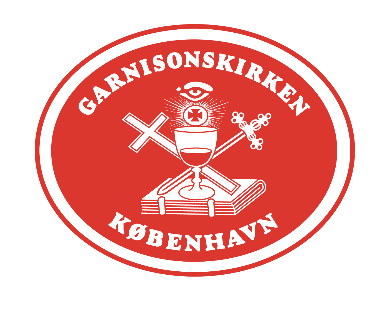 Julen 2021JulehjælpHar du eller kender du nogen her i sognet, som har behov for en hjælpende hånd, kan du ansøge Garnisonskirkens menighedspleje om et tilskud til julen.Du kan kontakte sognepræst Jacob Ørsted på tlf. 30 31 06 78 eller per mail på jo@km.dkMed venlig hilsenSognepræst og formand for menighedsplejenJacob Ørsted